    DECLARAÇÃO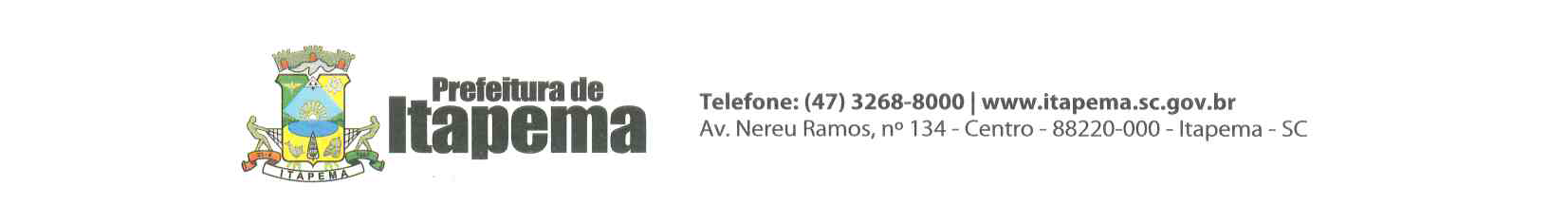 CANCELA O EDITAL DE ANULAÇÃO DO EDITAL DE CONVOCAÇÃO 008/2017EDITAL DE CONCURSO PÚBLICO 002/2016A PREFEITA DO MUNICÍPIO DE ITAPEMA, ESTADO DE SANTA CATARINA, no uso  de suas atribuições, tendo em vista o disposto no art. 37 da Constituição Federal, Sumula 473 do STF e,  considerando a homologação do Resultado do Concurso Público objeto do Edital 002/2016 de 17 de outubro de 2016, TORNA PÚBLICO QUE FICA DESCONSIDERADA A ANULAÇAO DA CONVOCAÇÃO DO CANDIDATO APROVADO, relacionado no Edital de Convocação 008/2017 e também segue abaixo, pela não observância do item 18.1 do Edital 002/2016. Fica mantida a convocação 008/2017.Itapema, 30 de agosto de 2017.RELAÇÃO DO CONVOCADO – EDITAL 008/2017CARGO EFETIVOCLASSIF.NOMENº INSC.Fisioterapeuta01  DOUGLAS GODESCKI GREIN858434  